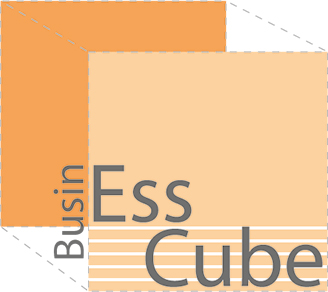 Bankette (ab 20 Personen)Gerne empfehlen wir uns für Ihre privaten sowie geschäftlichen Anlässe jeglicher Art.  Montag bis Freitag steht Ihnen das ganze Hauptrestaurant EssCube ab 16.00 Uhr, Samstags ab 10.00 Uhr für jegliche Anlässe zur Verfügung. In unserer Erweiterung CurryCube haben wir die Möglichkeit, Sie auch während unserer normalen Geschäftszeiten (Mo-Fr 11.00 bis 15.00 Uhr) zu bedienen. Aus logistischen Gründen können wir während folgenden Zeiten keine Bankette oder Caterings durchführen:SonntagsZwischen Weihnachten und Neujahr (Betriebsferien)Wenn am gewünschten Datum schon ein Auftrag bestehtTeilnehmerzahlen:Wir bitten Sie uns bis 7 Tage vor dem Anlass die ungefähre Anzahl Personen mitzuteilen und bis 3 Tage vor dem Anlass die genaue Zahl. Diese Garantiezahl wird verrechnet.Vorauszahlungen:Bei grösseren Anlässen behalten wir uns vor, eine Vorauszahlung zu verlangen (Menupreis x Anzahl Personen)Speise-Servicearten:Sie wählen ob Ihre Gäste in vollem Umfang, mit 1,2,3,4-Gängen bedient werden, ob alles in Buffetform ist, oder ob Sie sich zum Beispiel nur beim Hauptgang oder Salat vom Buffet bedienen. Da wir auf die asiatische Küche, sowie auch die heimische Schweizerküche spezialisiert sind, ist Buffetform (schöne Präsentation der Speisen) eine attraktive Option um Ihr Anlass zu einem gelungenen unvergesslichen Erlebnis werden zu lassenMenu-Beispiel einer Geburtstagsparty:Mariniertes Poulet-Satayspiessli mit Nusssauce und hausgemachtes, vegetarisches Frühlingsröllchen an Sweet Chilisauce, begleitet mit einem kleinen Salatbouquet***Thai Pepper-Beef (geschnetzeltes Rindsfleisch mit jungem, frischem Pfeffer, Galangel, Thai-Basilikum und rotem Curry)und/oderMildes, gelbes Thai Pouletcurry mit Bambussprossen und Gemüsezu beiden Hauptgängen servieren wir Jasminreis und gebratene Baminudeln***Thai-KürbisdessertBei diesem Menu empfehlen wir die Vorspeise und das Dessert sich schön präsentiert auf dem Teller servieren zu lassen und beim Hauptgang dislozieren Ihre Gäste zum Buffet, werden dort beraten und können sich nur das auf den Teller schöpfen lassen, was sie auch wirklich probieren möchten und von der Menge her mögen.Zapfengeld:Falls Ihnen aus unserer Weinkarte kein Wein passt, bieten wir Ihnen gerne die Möglichkeit den Wein selber mitzubringen. Wir verrechnen Ihnen  Fr. 25.—pro Flasche.Tischordnung/Bestuhlung:Folgende Tischordnung/Bestuhlungs-Möglichkeiten haben Sie:Reguläre Restaurant-Bestuhlung (unsere Tagesbestuhlung) = 75 PersonenGV-Bestuhlung = 60 PersonenBlocktisch = 25 PersonenHufeisen = 50 Personen8er-Blöcke quadratisch = 50 PersonenAndere Tisch- Stuhlordnung nach VereinbarungAn Ausstattung haben wir:12 x 4er Tische & 7 x 4er HochtischeDeko:Erfahrungsgemäss ist es effizienter wenn Sie sich selber um Dekos, Blumen, Gestecke usw. kümmern. Wir stellen Ihnen gerne Kerzen und z.B. an Weihnachten einfache Dekorationen zur Verfügung. Bei Blumen und anderen Dekos empfiehlt es sich, unser Farbkonzept (Orange, Terra Cotta, Anthrazit, Erdfarben) zu berücksichtigen.Gedeck, (festlich oder unkompliziert)Festlich:Edle Champagner farbige Tischtücher aus Papier (Stoff-Imitat) mit Duni-Servietten aus Papier (Stoff-Imitat). Die Farbe der Servietten wählen Sie! Desweiteren decken wir ein DOC-Weinglas und Wasserglas ein. Brotteller und Brotmesser decken wir nicht ein! Unkompliziert:Papiersets mit Duni-Servietten nach Ihrer Wahl aus Papier (Stoff-Imitat), DOC-Weinglas und Wasserglas.Menukarte:Gerne drucken wir für Sie eine Menukarte mit der Menufolge rechts und den Weinen zur Linken.TechnikWir verfügen über einen Beamer und eine Leinwand. W-Lan vorhanden.Verlängerung:Bis 1.30 Uhr verrechnen wir Fr. 100.--, bis 3.00 Uhr verrechnen wir Fr. 250.—Parkplätze:Vor unserem Lokal befinden sich genügend Parkplätze. Jeweils ab 18.00 Uhr sind sie alle frei benutzbar. Vor 18.00 Uhr bedarf es einer Bewilligung.Annullationenbis 7 Tage vor dem Anlass entstehen keine Kosten6-3 Tage vor dem Anlass verrechnen wir Ihnen 50% des gebuchten ArrangementInnerhalb 24 Stunden vor dem Anlass verrechnen wir Ihnen 75% des gebuchten ArrangementsAls Arrangement versteht sich die bestätigte Leistung x Personenanzahl.Nicht verzehrte SpeisenBei sämtlichen Anlässen kalkulieren wir die Mengen mit viel Erfahrung. Es ist unser oberstes Ziel, dass alle Gäste zufrieden sind und genug zu essen bekommen. Nachschlag servieren auf Nachfrage nach jedem Gang.Speisen jeglicher Art, welche am Anlass nicht verzehrt werden, sind Eigentum des Restaurant EssCube. Es besteht keinen Anspruch auf Speisen mit nach Hause zu nehmen.ZahlungsbedingungenBei grösseren Events verlangen wir eine Vorauszahlung, ansonsten ist die Rechnung innert 20 Tagen zu bezahlen.